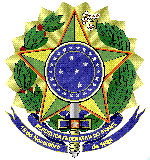 MINISTÉRIO DA EDUCAÇÃOUNIVERSIDADE FEDERAL FLUMINENSEPRO REITORIA DE ADMINISTRAÇÃONiterói, ____de____________ de 20__.SOLICITAÇÃO DE AQUISIÇÃO DE MATERIAIS VIA DISPENSA DE LICITAÇÃOUnidade Requisitante:Justificativa da aquisição:(Justificar a necessidade da aquisição, incluindo os quantitativos solicitados, especificando com riqueza de detalhes, mencionando a imprescindibilidade da contratação, o prejuízo à Universidade advindo de sua não realização, bem como o motivo de não ter sido realizado planejamento para a aquisição. Justificativa fundamentada para aquisição do bem ou serviço conforme Art. 26 da Lei 8.666/93).Especificação dos materiais a serem adquiridos:Fonte de recurso a ser utilizada:Contato (s) do (s) responsável (is) técnico (s) da unidade solicitante, em caso de necessidade de parecer técnico para o produto ofertado:Nome:Email:Telefone:Nome:Email:Telefone:Desde já agradecemos as providências.Atenciosamente,__________________________________
NOME CARGO MAT.SIAPEITEMDESCRIÇÃO DETALHADAUNI. MEDIDAQtdadeVALOR UNITÁRIO ESTIMADOVALOR TOTAL ESTIMADOVALOR TOTAL MÁXIMO PREVIAMENTE AUTORIZADO1.2.